Arabic Script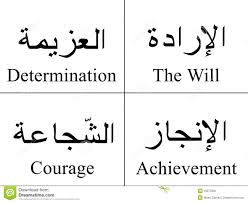 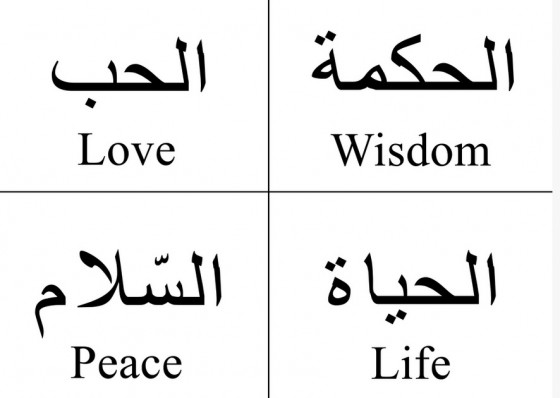 